Приложение 4 
к Акту обследования объекта социальной инфраструктурык паспорту доступностиобъекта социальной инфраструктурыот «___» __________ 2017 г.      I. Результаты обследования:4. Зоны целевого назначения здания (целевого посещения объекта)Вариант I – зона обслуживания инвалидовМуниципальное бюджетное дошкольное образовательное учреждение детский сад «Светлячок»Пермский край, Нытвенский район, п. Уральский, ул. Московская, дом 20*Приказ министерства здравоохранения Российской Федерации от 12.11.2015 г. № 802н «Об утверждении порядка обеспечения условий доступности для инвалидов объектов инфраструктуры государственной, муниципальной и частной систем здравоохранения и предоставляемых услуг в сфере охраны здоровья, а также оказания им при этом необходимой помощи».Рекомендации по адаптации основных структурных элементов объектаII. Заключение по зоне:№
п/пНаименование функционально-планировочного элементаНормативНормативСсылка на нормативСсылка на нормативНаличие элементаНаличие элементаНаличие элементаНаличие элементаНаличие элементаНаличие элементаНаличие элементаФактическое состояниеФактическое состояниеВыявленные нарушения и замечанияВыявленные нарушения и замечанияВыявленные нарушения и замечания№
п/пНаименование функционально-планировочного элементаНормативНормативСсылка на нормативСсылка на нормативесть/нетесть/нет№ на
плане№ на
плане№ на
планефотофотоФактическое состояниеФактическое состояниеСодержаниеЗначимо
 для
инвалида (категория)Значимо
 для
инвалида (категория)4.1.Кабинетная форма обслуживания.Кабинетная форма обслуживания.Кабинетная форма обслуживания.Кабинетная форма обслуживания.Кабинетная форма обслуживания.Кабинетная форма обслуживания.Кабинетная форма обслуживания.Кабинетная форма обслуживания.Кабинетная форма обслуживания.Кабинетная форма обслуживания.Кабинетная форма обслуживания.Кабинетная форма обслуживания.Кабинетная форма обслуживания.Кабинетная форма обслуживания.Кабинетная форма обслуживания.Кабинетная форма обслуживания.Кабинетная форма обслуживания.4.1.1Кабинет психолога2 этажШирина дверного полотна.Не менее 0,9 м.п. 6.2.4 СП 59. 13330.2016п. 6.2.4 СП 59. 13330.2016п. 6.2.4 СП 59. 13330.2016п. 6.2.4 СП 59. 13330.2016Есть 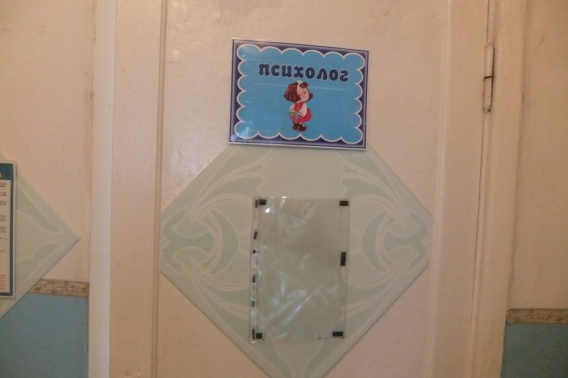 Ширина двери 0,8 м.Ширина двери 0,8 м.Не соответствует нормативу.Не соответствует нормативу.КК4.1.1.1Высота порога.Не более 0,014 м.п. 6.2.4СП 59. 13330.2016п. 6.2.4СП 59. 13330.2016нет  нет  нет  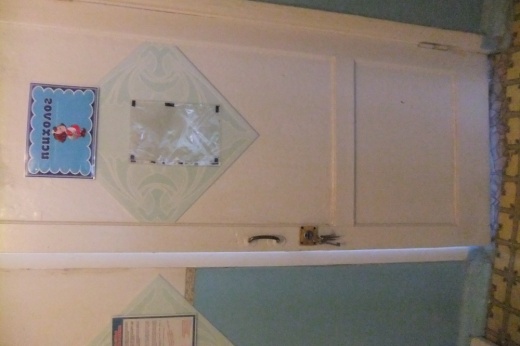 --Соответствует нормативу.Соответствует нормативу.КК4.1.1.2Дверные наличники или края дверного полотна. Контрастные сочетания цветов.п. 6.4.1СП 59. 13330.2016п. 6.4.1СП 59. 13330.2016нетнетнет--Не соответствует нормативу. Не соответствует нормативу. СС4.1.1.3Ширина прохода после двери.Не менее 0,9 м.п. 6.2.1 СП 59. 13330.2016п. 6.2.1 СП 59. 13330.2016Есть Есть Есть Ширина прохода после двери к столу  0,77 м.Ширина прохода после двери к столу  0,77 м.Не соответствует нормативу.Не соответствует нормативу.КК4.1.1.4Высота раковины.Не более 0,8 м от уровня пола.п. 8.10 СП 136. 13330.2012п. 8.10 СП 136. 13330.2012Есть Есть Есть 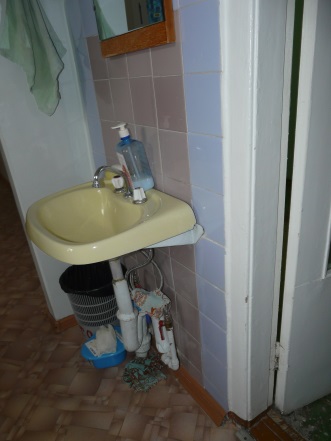 Высота раковины 0,9 м.Высота раковины 0,9 м.Не соответствует нормативу.Не соответствует нормативу.КК4.2Зальная форма обслуживания. Зальная форма обслуживания. Зальная форма обслуживания. Зальная форма обслуживания. Нет   Нет   Нет   4.3Прилавочная форма обслуживания (вахта)  Не адаптирована под потребности инвалидовПрилавочная форма обслуживания (вахта)  Не адаптирована под потребности инвалидовПрилавочная форма обслуживания (вахта)  Не адаптирована под потребности инвалидовПрилавочная форма обслуживания (вахта)  Не адаптирована под потребности инвалидовПрилавочная форма обслуживания (вахта)  Не адаптирована под потребности инвалидовПрилавочная форма обслуживания (вахта)  Не адаптирована под потребности инвалидовПрилавочная форма обслуживания (вахта)  Не адаптирована под потребности инвалидовПрилавочная форма обслуживания (вахта)  Не адаптирована под потребности инвалидовПрилавочная форма обслуживания (вахта)  Не адаптирована под потребности инвалидовПрилавочная форма обслуживания (вахта)  Не адаптирована под потребности инвалидовПрилавочная форма обслуживания (вахта)  Не адаптирована под потребности инвалидовПрилавочная форма обслуживания (вахта)  Не адаптирована под потребности инвалидовПрилавочная форма обслуживания (вахта)  Не адаптирована под потребности инвалидовПрилавочная форма обслуживания (вахта)  Не адаптирована под потребности инвалидовПрилавочная форма обслуживания (вахта)  Не адаптирована под потребности инвалидовПрилавочная форма обслуживания (вахта)  Не адаптирована под потребности инвалидовПрилавочная форма обслуживания (вахта)  Не адаптирована под потребности инвалидов Высота поверхности места обслуживания. Высота поверхности места обслуживания. Высота поверхности места обслуживания. Высота поверхности места обслуживания. Высота поверхности места обслуживания. Высота поверхности места обслуживания. Высота поверхности места обслуживания. Высота поверхности места обслуживания. Высота поверхности места обслуживания. Высота поверхности места обслуживания. Высота поверхности места обслуживания. Высота поверхности места обслуживания. Высота поверхности места обслуживания. Высота поверхности места обслуживания. Высота поверхности места обслуживания. Высота поверхности места обслуживания. Высота поверхности места обслуживания. Высота поверхности места обслуживания.4.3.1Стол вахтераНе более 0,8 – 0,85  м над  уровнем пола.п. 8.1.7 СП 59. 13330.2016п. 8.1.7 СП 59. 13330.2016Есть Есть Есть 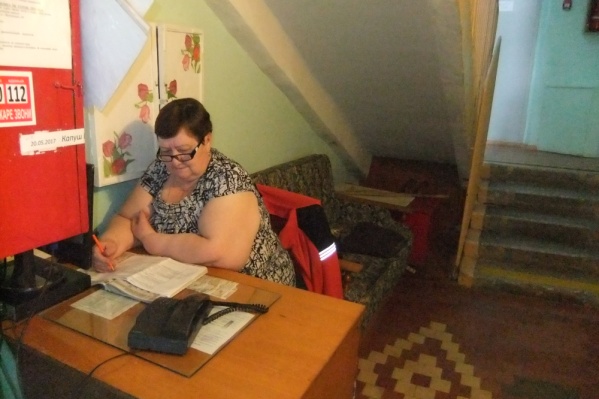 Высота стола вахтера 1,1  м.Высота стола вахтера 1,1  м.Высота стола вахтера 1,1  м.Не соответствует нормативу.Не соответствует нормативу.К4.4Форма обслуживания с перемещением по маршрутуФорма обслуживания с перемещением по маршрутуФорма обслуживания с перемещением по маршрутуФорма обслуживания с перемещением по маршрутуНет Нет Нет 4.5Кабина индивидуального обслуживанияКабина индивидуального обслуживанияКабина индивидуального обслуживанияКабина индивидуального обслуживанияНет Нет Нет 4.6Менеджмент объекта по обеспечению доступности услуг. Менеджмент объекта по обеспечению доступности услуг. Менеджмент объекта по обеспечению доступности услуг. Менеджмент объекта по обеспечению доступности услуг. Менеджмент объекта по обеспечению доступности услуг. Менеджмент объекта по обеспечению доступности услуг. Менеджмент объекта по обеспечению доступности услуг. Менеджмент объекта по обеспечению доступности услуг. Менеджмент объекта по обеспечению доступности услуг. Менеджмент объекта по обеспечению доступности услуг. Менеджмент объекта по обеспечению доступности услуг. Менеджмент объекта по обеспечению доступности услуг. Менеджмент объекта по обеспечению доступности услуг. Менеджмент объекта по обеспечению доступности услуг. Менеджмент объекта по обеспечению доступности услуг. Менеджмент объекта по обеспечению доступности услуг. Менеджмент объекта по обеспечению доступности услуг. 4.6.1Регламент или иной документ, определяющий порядок работы с инвалидами и другими маломобильными гражданами на объекте.Наличие.Наличие.п. 8. Ст. 15 Федерального закона от 24.11.1995 N 181-ФЗ «О социальной защите инвалидов в Российской Федерации».п. 4, п.11 Приказа министерства здравоохранения Российской Федерации от 12.11.2015 г. № 802н.*п. 8. Ст. 15 Федерального закона от 24.11.1995 N 181-ФЗ «О социальной защите инвалидов в Российской Федерации».п. 4, п.11 Приказа министерства здравоохранения Российской Федерации от 12.11.2015 г. № 802н.*Нет   Нет   Нет   --ХХРегламент или иной документ, определяющий порядок работы с инвалидами и другими маломобильными гражданами на объекте отсутствует.Не соответствует нормативу. Не соответствует нормативу. К,О,С,Г,УК,О,С,Г,У4.6.2Работники, прошедшие инструктирование или обучение по вопросам, связанным с обеспечением доступности для инвалидов объектов и услуг.Доля данных работников от общего числа работников организацииДоля данных работников от общего числа работников организациип.8. ст. 15 Федерального закона от 24.11.1995 N 181-ФЗ. п. 12 Приказа МЗ Пермского края от 24.06. 2016 N СЭД -34-01-06-470.п.11 Приказа министерства здравоохранения РФ от 12.11.2015 г. № 802н.п.8. ст. 15 Федерального закона от 24.11.1995 N 181-ФЗ. п. 12 Приказа МЗ Пермского края от 24.06. 2016 N СЭД -34-01-06-470.п.11 Приказа министерства здравоохранения РФ от 12.11.2015 г. № 802н.Нет  Нет  Нет  ----Работники не проходили обучение по вопросам, связанным с обеспечением доступности для инвалидов объектов и услуг. Не соответствует нормативу.Не соответствует нормативу.К,О,Г,С,УК,О,Г,С,У4.6.3Услуги, предоставляемые с использованием русского жестового языка, допуском сурдопереводчика и тифлосурдопереводчика.Удельный вес данного типа услуг от общего количества предоставляемых услуг на объекте.Удельный вес данного типа услуг от общего количества предоставляемых услуг на объекте.п. 12 Приказа министерства здравоохранения Пермского края от 24.06. 2016 N СЭД -34-01-06-470.п.11 Приказа министерства здравоохранения Российской Федерации от 12.11.2015 г. № 802н.п. 12 Приказа министерства здравоохранения Пермского края от 24.06. 2016 N СЭД -34-01-06-470.п.11 Приказа министерства здравоохранения Российской Федерации от 12.11.2015 г. № 802н.НетНетНет----Услуги с использованием русского жестового языка, допуском сурдопереводчика и тифлосурдопереводчика на объекте не предоставляются. Не соответствует нормативу.Не соответствует нормативу.ГГ4.6.4Услуга по сопровождению инвалидов, имеющих стойкие расстройства функции зрения и самостоятельного передвижения, и оказание им помощи на объектеНаличие. Наличие. п. 4. Ст. 15 Федерального закона от 24.11.1995 N 181-ФЗ.п. 12 Приказа министерства здравоохранения Пермского края от 24.06.2016 N СЭД-34-01-06-470.п.11 Приказа МЗ РФ от 12.11.2015 г. № 802нп. 4. Ст. 15 Федерального закона от 24.11.1995 N 181-ФЗ.п. 12 Приказа министерства здравоохранения Пермского края от 24.06.2016 N СЭД-34-01-06-470.п.11 Приказа МЗ РФ от 12.11.2015 г. № 802нНет  Нет  Нет  -----Не соответствует нормативу.Не соответствует нормативу.К,О,Г,С,УК,О,Г,С,У4.6.5Сменные кресла-коляскиНаличие Наличие п. 12 Приказа Министерства здравоохранения Пермского края от 24.06. 2016 N СЭД -34-01-06-470.п.11 Приказа МЗ РФ от 12.11.2015 г. № 802нп. 12 Приказа Министерства здравоохранения Пермского края от 24.06. 2016 N СЭД -34-01-06-470.п.11 Приказа МЗ РФ от 12.11.2015 г. № 802ннет нет нет -----Не соответствует нормативу.Не соответствует нормативу.КК4.6.6Обеспечение дублирования информации в звуковой и зрительной форме, а также наличие знаков и иной текстовой и графической информации, выполненной рельефно-точечным шрифтом Брайля и на контрастном фоне.  Наличие Наличие п.11 Приказа министерства здравоохранения Российской Федерации от 12.11.2015 г. № 802н.п.11 Приказа министерства здравоохранения Российской Федерации от 12.11.2015 г. № 802н.НетНетНет----Дублирование информации не обеспечено.Не соответствует нормативу.Не соответствует нормативу.КК№п/пНаименование функционально-планировочного элементаСодержаниеВиды работКабинетная форма обслуживания. Зальная форма обслуживания.Кабинетная форма обслуживания. Зальная форма обслуживания.Кабинетная форма обслуживания. Зальная форма обслуживания.Кабинетная форма обслуживания. Зальная форма обслуживания.4.3.14.3.24.3.34.3.4Высота места обслуживания.Довести место обслуживания пациентов стол вахтера  до уровня не более 0,8 – 0,85 м над уровнем пола.Текущий ремонт.Организационные мероприятия.4.6Менеджмент объекта по обеспечению доступности услуг. Менеджмент объекта по обеспечению доступности услуг. Менеджмент объекта по обеспечению доступности услуг. п. 4.6.1п. 4.6.2п. 4.6.3п. 4.6.4п. 4.6.6Менеджмент объекта по обеспечению доступности услуг. Разработать и принять внутренний нормативный документ об обслуживании инвалидов на объекте для персонала учреждения.Организовать процесс оказания услуг в соответствии с установленными нормативными актами.Организационные мероприятия. Общие требования к зонеОбщие требования к зонеПривести в соответствие установленным нормативам.Привести в соответствие установленным нормативам.Наименованиеструктурно-функциональной зоныСостояние доступности 
(к пункту 3.4 Акта обследования ОСИ)ПриложениеПриложениеРекомендации
по адаптации
(вид работы)
к пункту 4.1 Акта обследования
ОСИНаименованиеструктурно-функциональной зоныСостояние доступности 
(к пункту 3.4 Акта обследования ОСИ)№ на планефотоРекомендации
по адаптации
(вид работы)
к пункту 4.1 Акта обследования
ОСИЗоны целевого назначения здания (целевого посещения объекта).ДП-И (У) – доступно полностью избирательно для инвалидов с нарушением умственного развития.ДЧ-И (О,Г) – доступно частично избирательно для инвалидов с нарушением опорно-двигательного аппарата,слуха.ВНД (К,С) – зона временно недоступна для инвалидов, передвигающихся на креслах-колясках, с нарушением зрения.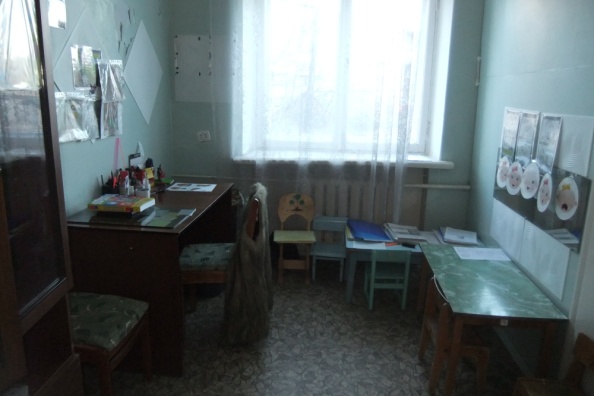 Текущий ремонт. Организационные мероприятия.Капитальный  ремонт. Организационные мероприятия.